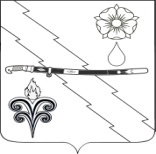 АДМИНИСТРАЦИЯ КАБАРДИНСКОГО СЕЛЬСКОГО ПОСЕЛЕНИЯ АПШЕРОНСКОГО РАЙОНАПОСТАНОВЛЕНИЕот 10.01.2022                                                                                                  № 02станица КабардинскаяОб утверждении Реестра муниципального имущества Кабардинского сельского поселения Апшеронского района по состоянию на 01 января 2022 годаРуководствуясь статьями 50, 51 Федерального закона от 06.10.2003 года № 131-ФЗ «Об общих принципах организации местного самоуправления в Российской Федерации», Уставом Кабардинского сельского поселения Апшеронского района п о с т а н о в л я ю:1. Утвердить Реестр муниципального имущества Кабардинского сельского поселения Апшеронского района по состоянию на 01 января 2022 года (прилагается). 2. Ведущему специалисту администрации Кабардинского сельского поселения Апшеронского района (Антипова) обнародовать настоящее постановление в установленном законом порядке и разместить в сети Интернет на официальном сайте администрации Кабардинского сельского поселения Апшеронского района.3. Контроль за выполнением настоящего постановления оставляю за собой.4. Постановление вступает в силу со дня его подписания и распространяется на правоотношения, возникшие с 01 января 2022 года.Глава Кабардинскогосельского поселенияАпшеронского района                                                                                А.В. БегимРЕЕСТРмуниципального имущества Кабардинского сельского поселения Апшеронского района (по состоянию на 01.01.2022 г.)1. Сведения о муниципальном недвижимом имуществе2. Сведения о муниципальном движимом имуществе3. Сведения о муниципальных унитарных предприятиях, муниципальных учреждениях*В случае отсутствия в Реестре сведений о стоимости отдельных объектов казны, до момента проведения оценки, стоимостной измеритель (в том числе остаточная стоимость) учитывается в условной единице – 1 рубль.Глава Кабардинского сельского поселенияАпшеронского района                                                                                                                                                                                                     А.В. Бегим№ п/пНаименование недвижимого имуществаАдрес (местоположение) недвижимого имуществаКадастровый номер недвижимого имуществаПараметры, характеризующие физические свойства недвижимого имуществаСведения о балансовой стоимости недвижимого имущества и начисленной амортизации (износе)Сведения о кадастровой стоимости недвижимого имуществаДата возникновения и прекращения права муниципальной собственности на недвижимое имуществоРеквизиты документов-оснований возникновения (прекращения) права муниципальной собственности на недвижимое имуществоСведения о правообладателе недвижимого имуществаСведения об установленных в отношении недвижимого имущества ограничениях (обременениях)Недвижимое имущество, включенное в состав казны*Недвижимое имущество, включенное в состав казны*Недвижимое имущество, включенное в состав казны*Недвижимое имущество, включенное в состав казны*Недвижимое имущество, включенное в состав казны*Недвижимое имущество, включенное в состав казны*Недвижимое имущество, включенное в состав казны*Недвижимое имущество, включенное в состав казны*Недвижимое имущество, включенное в состав казны*Недвижимое имущество, включенное в состав казны*Недвижимое имущество, включенное в состав казны*1мачтовая трансформаторная подстанция № 323п. Асфальтовая ГораАпшеронский район, п. Асфальтовая Гора, ул. Лесная 1-А23:02:0304001:0:21Назначение -нежилое111.07.2011Свидетельство о государственной регистрации права 23-АИ № 793202 Администрация Кабардинского сельского поселения Апшеронского района—2электрические линии электропередач 6—10 кВст. КабардинскаяАпшеронский район, ст. Кабардинская-1-Закон Краснодарского края от 13 ноября 2006 г. N 1110-КЗ "О разграничении имущества, находящегося в собственности муниципального образования Апшеронский район, между вновь образованными городскими, сельскими поселениями и муниципальным образованием Апшеронский район, в состав которого они входят"Администрация Кабардинского сельского поселения Апшеронского районааренда3воздушная линия электропередач 0,4 кВст. КабардинскаяАпшеронский район, ст. Кабардинская.1Закон Краснодарского края от 13 ноября 2006 г. N 1110-КЗ "О разграничении имущества, находящегося в собственности муниципального образования Апшеронский район, между вновь образованными городскими, сельскими поселениями и муниципальным образованием Апшеронский район, в состав которого они входятАдминистрация Кабардинского сельского поселения Апшеронского районааренда4комплектная трансформаторная подстанция № 191 ст. КабардинскаяАпшеронский район, ст. Кабардинская,ул. Кубанская 6-В23:02:0302001:0:2240Высота 2 м.Назначение -производственное109.07.2011Свидетельство о государственной регистрации права 23-АИ № 864778Администрация Кабардинского сельского поселения Апшеронского районааренда5комплектная трансформаторная подстанция № 190 ст. КабардинскаяАпшеронский район, ст. Кабардинская,ул. Матросова 12-А23:02:0302001:0:22461,4 кв. м.Назначение -нежилое112.07.2011Свидетельство о государственной регистрации права 23-АИ № 864824Администрация Кабардинского сельского поселения Апшеронского районааренда6комплектная трансформаторная подстанция № 189 ст. КабардинскаяАпшеронский район, ст. Кабардинская,ул. Комарова 1-А23:02:0302001:0:2237Высота 2 м.Назначение -производственное109.07.2011Свидетельство о государственной регистрации права 23-АИ № 864777Администрация Кабардинского сельского поселения Апшеронского районааренда7комплектная трансформаторная подстанция № 188 ст. КабардинскаяАпшеронский район, ст. Кабардинская,ул. Советская 30-Б23:02:0302001:0:22471,5 кв. м.Назначение -нежилое109.07.2011Свидетельство о государственной регистрации права 23-АИ № 864781Администрация Кабардинского сельского поселения Апшеронского районааренда8комплектная трансформаторная подстанция № 187 ст. КабардинскаяАпшеронский район, ст. Кабардинская, ул. Ленина 12-А23:02:0302001:0:2242Высота 2 м.Назначение -производственное109.07.2011Свидетельство о государственной регистрации права 23-АИ № 864780Администрация Кабардинского сельского поселения Апшеронского районааренда9комплектная трансформаторная подстанция № 186 ст. КабардинскаяАпшеронский район, ст. Кабардинская, пер. Тихий 20-А23:02:0302001:0:224527,70 кв. м.Назначение -нежилое109.07.2011Свидетельство о государственной  регистрации права 23-АИ № 864779Администрация Кабардинского сельского поселения Апшеронского районааренда10закрытая трансформаторная подстанция № 235 ст. КабардинскаяАпшеронский район, ст. Кабардинская,ул. Заречная 17-А23:02:0302001:0:224110,20 кв. м.Назначение -нежилое112.07.2011Свидетельство о государственной регистрации права 23-АИ № 793256Администрация Кабардинского сельского поселения Апшеронского районааренда11комплектная трансформаторная подстанция № 234 ст. КабардинскаяАпшеронский район, ст. Кабардинская,ул. Морозова 1-А23:02:0302001:0:2238Высота 2 м.Назначение -нежилое112.07.2011Свидетельство о государственной регистрации права 23-АИ № 864811Администрация Кабардинского сельского поселения Апшеронского районааренда12комплектная трансформаторная подстанция № 185 ст. КабардинскаяАпшеронский район, ст. Кабардинская,ул. Лермонтова 1-А23:02:0302001:0:2239Высота 2 м.Назначение -нежилое112.07.2011Свидетельство о государственной регистрации права 23-АИ № 864823Администрация Кабардинского сельского поселения Апшеронского районааренда13ливневая канализацияАпшеронский район, ст. Кабардинская,ул. Вокзальнаяпротяженность 7 м.диаметр 1Закон Краснодарского края от 13 ноября 2006 г. N 1110-КЗ "О разграничении имущества, находящегося в собственности муниципального образования Апшеронский район, между вновь образованными городскими, сельскими поселениями и муниципальным образованием Апшеронский район, в состав которого они входятАдминистрация Кабардинского сельского поселения Апшеронского района—14ливневая канализацияАпшеронский район, ст. Кабардинская,ул. Тихаяпротяженность диаметр 1Закон Краснодарского края от 13 ноября 2006 г. N 1110-КЗ "О разграничении имущества, находящегося в собственности муниципального образования Апшеронский район, между вновь образованными городскими, сельскими поселениями и муниципальным образованием Апшеронский район, в состав которого они входятАдминистрация Кабардинского сельского поселения Апшеронского района—15ливневая канализацияАпшеронский район, ст. Кабардинская, пер. Тихийпротяженность диаметр 1Закон Краснодарского края от 13 ноября 2006 г. N 1110-КЗ "О разграничении имущества, находящегося в собственности муниципального образования Апшеронский район, между вновь образованными городскими, сельскими поселениями и муниципальным образованием Апшеронский район, в состав которого они входятАдминистрация Кабардинского сельского поселения Апшеронского района—16ливневая канализацияАпшеронский район, ст. Кабардинская, пер. Школьныйпротяженность диаметр 1Закон Краснодарского края от 13 ноября 2006 г. N 1110-КЗ "О разграничении имущества, находящегося в собственности муниципального образования Апшеронский район, между вновь образованными городскими, сельскими поселениями и муниципальным образованием Апшеронский район, в состав которого они входятАдминистрация Кабардинского сельского поселения Апшеронского района—17ливневая канализацияАпшеронский район, ст. Кабардинская,ул. Заречнаяпротяженность диаметр 1000 мм.1Закон Краснодарского края от 13 ноября 2006 г. N 1110-КЗ "О разграничении имущества, находящегося в собственности муниципального образования Апшеронский район, между вновь образованными городскими, сельскими поселениями и муниципальным образованием Апшеронский район, в состав которого они входятАдминистрация Кабардинского сельского поселения Апшеронского района—18ливневая канализацияАпшеронский район, ст. Кабардинская,ул. Тургеневапротяженность диаметр 1Закон Краснодарского края от 13 ноября 2006 г. N 1110-КЗ "О разграничении имущества, находящегося в собственности муниципального образования Апшеронский район, между вновь образованными городскими, сельскими поселениями и муниципальным образованием Апшеронский район, в состав которого они входятАдминистрация Кабардинского сельского поселения Апшеронского района—19ливневая канализация Апшеронский район, ст. Кабардинская,ул. Пионерскаяпротяженность диаметр 1Закон Краснодарского края от 13 ноября 2006 г. N 1110-КЗ "О разграничении имущества, находящегося в собственности муниципального образования Апшеронский район, между вновь образованными городскими, сельскими поселениями и муниципальным образованием Апшеронский район, в состав которого они входятАдминистрация Кабардинского сельского поселения Апшеронского района—20ливневая канализацияАпшеронский район, ст. Кабардинская,пер. Клубныйпротяженность диаметр 1Закон Краснодарского края от 13 ноября 2006 г. N 1110-КЗ "О разграничении имущества, находящегося в собственности муниципального образования Апшеронский район, между вновь образованными городскими, сельскими поселениями и муниципальным образованием Апшеронский район, в состав которого они входятАдминистрация Кабардинского сельского поселения Апшеронского района—21ливневая канализацияАпшеронский район, ст. Кабардинская,ул. Победыпротяженность диаметр 1Закон Краснодарского края от 13 ноября 2006 г. N 1110-КЗ "О разграничении имущества, находящегося в собственности муниципального образования Апшеронский район, между вновь образованными городскими, сельскими поселениями и муниципальным образованием Апшеронский район, в состав которого они входятАдминистрация Кабардинского сельского поселения Апшеронского района—22ливневая канализацияАпшеронский район, ст. Кабардинская,ул. Кировапротяженность диаметр 1Закон Краснодарского края от 13 ноября 2006 г. N 1110-КЗ "О разграничении имущества, находящегося в собственности муниципального образования Апшеронский район, между вновь образованными городскими, сельскими поселениями и муниципальным образованием Апшеронский район, в состав которого они входятАдминистрация Кабардинского сельского поселения Апшеронского района—23ливневая канализацияАпшеронский район, ст. Кабардинская,ул. Мирапротяженность диаметр 400 мм.1Закон Краснодарского края от 13 ноября 2006 г. N 1110-КЗ "О разграничении имущества, находящегося в собственности муниципального образования Апшеронский район, между вновь образованными городскими, сельскими поселениями и муниципальным образованием Апшеронский район, в состав которого они входятАдминистрация Кабардинского сельского поселения Апшеронского района—24ливневая канализацияАпшеронский район, ст. Кабардинская,ул. Кубанскаяпротяженность диаметр 1Закон Краснодарского края от 13 ноября 2006 г. N 1110-КЗ "О разграничении имущества, находящегося в собственности муниципального образования Апшеронский район, между вновь образованными городскими, сельскими поселениями и муниципальным образованием Апшеронский район, в состав которого они входятАдминистрация Кабардинского сельского поселения Апшеронского района—25ливневая канализацияАпшеронский район, ст. Кабардинская,ул. Севернаяпротяженность диаметр 600 мм.1Закон Краснодарского края от 13 ноября 2006 г. N 1110-КЗ "О разграничении имущества, находящегося в собственности муниципального образования Апшеронский район, между вновь образованными городскими, сельскими поселениями и муниципальным образованием Апшеронский район, в состав которого они входятАдминистрация Кабардинского сельского поселения Апшеронского района—26ливневая канализацияАпшеронский район, ст. Кабардинская, ул. Железнодорожнаяпротяженность диаметр 1Закон Краснодарского края от 13 ноября 2006 г. N 1110-КЗ "О разграничении имущества, находящегося в собственности муниципального образования Апшеронский район, между вновь образованными городскими, сельскими поселениями и муниципальным образованием Апшеронский район, в состав которого они входятАдминистрация Кабардинского сельского поселения Апшеронского района—27ливневая канализацияАпшеронский район, ст. Кабардинская,ул. Лазопротяженность диаметр 1Закон Краснодарского края от 13 ноября 2006 г. N 1110-КЗ "О разграничении имущества, находящегося в собственности муниципального образования Апшеронский район, между вновь образованными городскими, сельскими поселениями и муниципальным образованием Апшеронский район, в состав которого они входятАдминистрация Кабардинского сельского поселения Апшеронского района—28ливневая канализацияАпшеронский район, ст. Кабардинская,ул. Нагорнаяпротяженность диаметр 1Закон Краснодарского края от 13 ноября 2006 г. N 1110-КЗ "О разграничении имущества, находящегося в собственности муниципального образования Апшеронский район, между вновь образованными городскими, сельскими поселениями и муниципальным образованием Апшеронский район, в состав которого они входятАдминистрация Кабардинского сельского поселения Апшеронского района—29ливневая канализацияАпшеронский район, ст. Кабардинская,ул. Ленинапротяженность диаметр 1Закон Краснодарского края от 13 ноября 2006 г. N 1110-КЗ "О разграничении имущества, находящегося в собственности муниципального образования Апшеронский район, между вновь образованными городскими, сельскими поселениями и муниципальным образованием Апшеронский район, в состав которого они входятАдминистрация Кабардинского сельского поселения Апшеронского района—30ливневая канализацияАпшеронский район, ст. Кабардинская,ул. Октябрьскаяпротяженность диаметр 1Закон Краснодарского края от 13 ноября 2006 г. N 1110-КЗ "О разграничении имущества, находящегося в собственности муниципального образования Апшеронский район, между вновь образованными городскими, сельскими поселениями и муниципальным образованием Апшеронский район, в состав которого они входятАдминистрация Кабардинского сельского поселения Апшеронского района—31ливневая канализацияАпшеронский район, ст. Кабардинская,ул. Матросовапротяженность диаметр 1Закон Краснодарского края от 13 ноября 2006 г. N 1110-КЗ "О разграничении имущества, находящегося в собственности муниципального образования Апшеронский район, между вновь образованными городскими, сельскими поселениями и муниципальным образованием Апшеронский район, в состав которого они входятАдминистрация Кабардинского сельского поселения Апшеронского района—32ливневая канализацияАпшеронский район, ст. Кабардинская,ул. Школьнаяпротяженность диаметр 1Закон Краснодарского края от 13 ноября 2006 г. N 1110-КЗ "О разграничении имущества, находящегося в собственности муниципального образования Апшеронский район, между вновь образованными городскими, сельскими поселениями и муниципальным образованием Апшеронский район, в состав которого они входятАдминистрация Кабардинского сельского поселения Апшеронского района—33ливневая канализацияАпшеронский район, ст. Кабардинская,ул. Красноармейскаяпротяженность диаметр 1Закон Краснодарского края от 13 ноября 2006 г. N 1110-КЗ "О разграничении имущества, находящегося в собственности муниципального образования Апшеронский район, между вновь образованными городскими, сельскими поселениями и муниципальным образованием Апшеронский район, в состав которого они входятАдминистрация Кабардинского сельского поселения Апшеронского района—34ливневая канализацияАпшеронский район, ст. Кабардинская,ул. Советскаяпротяженность диаметр 1Закон Краснодарского края от 13 ноября 2006 г. N 1110-КЗ "О разграничении имущества, находящегося в собственности муниципального образования Апшеронский район, между вновь образованными городскими, сельскими поселениями и муниципальным образованием Апшеронский район, в состав которого они входятАдминистрация Кабардинского сельского поселения Апшеронского района—35ливневая канализацияАпшеронский район, п. Асфальтовая гора,ул. Клубнаядиаметр 1Закон Краснодарского края от 13 ноября 2006 г. N 1110-КЗ "О разграничении имущества, находящегося в собственности муниципального образования Апшеронский район, между вновь образованными городскими, сельскими поселениями и муниципальным образованием Апшеронский район, в состав которого они входятАдминистрация Кабардинского сельского поселения Апшеронского района—36ливневая канализацияАпшеронский район, п. Асфальтовая гора,ул. Садоваядиаметр 1Закон Краснодарского края от 13 ноября 2006 г. N 1110-КЗ "О разграничении имущества, находящегося в собственности муниципального образования Апшеронский район, между вновь образованными городскими, сельскими поселениями и муниципальным образованием Апшеронский район, в состав которого они входятАдминистрация Кабардинского сельского поселения Апшеронского района—37ливневая канализацияАпшеронский район, п. Асфальтовая гора,ул. Мирнаядиаметр 1Закон Краснодарского края от 13 ноября 2006 г. N 1110-КЗ "О разграничении имущества, находящегося в собственности муниципального образования Апшеронский район, между вновь образованными городскими, сельскими поселениями и муниципальным образованием Апшеронский район, в состав которого они входятАдминистрация Кабардинского сельского поселения Апшеронского района—38ливневая канализацияАпшеронский район п. Асфальтовая гора,ул. Озернаядиаметр 1Закон Краснодарского края от 13 ноября 2006 г. N 1110-КЗ "О разграничении имущества, находящегося в собственности муниципального образования Апшеронский район, между вновь образованными городскими, сельскими поселениями и муниципальным образованием Апшеронский район, в состав которого они входятАдминистрация Кабардинского сельского поселения Апшеронского района_39автомобильная дорога гравийАпшеронский район, ст. Кабардинская,ул. Степнаяпротяженность 1Закон Краснодарского края от 13 ноября 2006 г. N 1110-КЗ "О разграничении имущества, находящегося в собственности муниципального образования Апшеронский район, между вновь образованными городскими, сельскими поселениями и муниципальным образованием Апшеронский район, в состав которого они входятАдминистрация Кабардинского сельского поселения Апшеронского района_40автомобильная дорогаасфальтАпшеронский район, ст. Кабардинская,ул. Школьная23:02:0000000:1706протяженность 0,79 км.102.11.2015Свидетельство о государственной регистрации права АА № 738673Администрация Кабардинского сельского поселения Апшеронского района—41автомобильная дорогагравийАпшеронский район, ст. Кабардинская, пер. Таежныйпротяженность 1Закон Краснодарского края от 13 ноября 2006 г. N 1110-КЗ "О разграничении имущества, находящегося в собственности муниципального образования Апшеронский район, между вновь образованными городскими, сельскими поселениями и муниципальным образованием Апшеронский район, в состав которого они входятАдминистрация Кабардинского сельского поселения Апшеронского района42автомобильная дорогагравийАпшеронский район, ст. Кабардинская, пер. Восточныйпротяженность 1Закон Краснодарского края от 13 ноября 2006 г. N 1110-КЗ "О разграничении имущества, находящегося в собственности муниципального образования Апшеронский район, между вновь образованными городскими, сельскими поселениями и муниципальным образованием Апшеронский район, в состав которого они входятАдминистрация Кабардинского сельского поселения Апшеронского района43автомобильная дорогагравийАпшеронский район, ст. Кабардинская, пер. Снежныйпротяженность 1Закон Краснодарского края от 13 ноября 2006 г. N 1110-КЗ "О разграничении имущества, находящегося в собственности муниципального образования Апшеронский район, между вновь образованными городскими, сельскими поселениями и муниципальным образованием Апшеронский район, в состав которого они входятАдминистрация Кабардинского сельского поселения Апшеронского района44автомобильная дорогаасфальт, гравийАпшеронский район, ст. Кабардинская,ул. Лермонтовапротяженность 1Закон Краснодарского края от 13 ноября 2006 г. N 1110-КЗ "О разграничении имущества, находящегося в собственности муниципального образования Апшеронский район, между вновь образованными городскими, сельскими поселениями и муниципальным образованием Апшеронский район, в состав которого они входятАдминистрация Кабардинского сельского поселения Апшеронского района45автомобильная дорогагравийАпшеронский район, ст. Кабардинская,ул. Южнаяпротяженность 1Закон Краснодарского края от 13 ноября 2006 г. N 1110-КЗ "О разграничении имущества, находящегося в собственности муниципального образования Апшеронский район, между вновь образованными городскими, сельскими поселениями и муниципальным образованием Апшеронский район, в состав которого они входятАдминистрация Кабардинского сельского поселения Апшеронского района46автомобильная дорогаасфальт, гравийАпшеронский район, ст. Кабардинская,ул. Вокзальная23:02:0000000:1705протяженность 1,680 км.102.11.2015Свидетельство о государственной регистрации права АА № 7138671Администрация Кабардинского сельского поселения Апшеронского района47автомобильная дорогагравийАпшеронский район, ст. Кабардинская,ул. Красноармейскаяпротяженность 1Закон Краснодарского края от 13 ноября 2006 г. N 1110-КЗ "О разграничении имущества, находящегося в собственности муниципального образования Апшеронский район, между вновь образованными городскими, сельскими поселениями и муниципальным образованием Апшеронский район, в состав которого они входятАдминистрация Кабардинского сельского поселения Апшеронского района48автомобильная дорогагравийАпшеронский район, ст. Кабардинская,ул. Чеховапротяженность 1Закон Краснодарского края от 13 ноября 2006 г. N 1110-КЗ "О разграничении имущества, находящегося в собственности муниципального образования Апшеронский район, между вновь образованными городскими, сельскими поселениями и муниципальным образованием Апшеронский район, в состав которого они входятАдминистрация Кабардинского сельского поселения Апшеронского района49автомобильная дорогагравий, асфальт Апшеронский район, ст. Кабардинская,ул. Тихая23:02:0000000:1708протяженность 0,75 км. из них 0,8 км.102.11.2015Свидетельство о государственной регистрации права АА № 738670Администрация Кабардинского сельского поселения Апшеронского района50автомобильная дорогагравийАпшеронский район, ст. Кабардинская,ул. Новаяпротяженность 1Закон Краснодарского края от 13 ноября 2006 г. N 1110-КЗ "О разграничении имущества, находящегося в собственности муниципального образования Апшеронский район, между вновь образованными городскими, сельскими поселениями и муниципальным образованием Апшеронский район, в состав которого они входятАдминистрация Кабардинского сельского поселения Апшеронского района51автомобильная дорогагравийАпшеронский район, ст. Кабардинская, пер. Школьныйпротяженность 1Закон Краснодарского края от 13 ноября 2006 г. N 1110-КЗ "О разграничении имущества, находящегося в собственности муниципального образования Апшеронский район, между вновь образованными городскими, сельскими поселениями и муниципальным образованием Апшеронский район, в состав которого они входятАдминистрация Кабардинского сельского поселения Апшеронского района52автомобильная дорогагравийАпшеронский район, ст. Кабардинская,ул. Тургеневапротяженность 1Закон Краснодарского края от 13 ноября 2006 г. N 1110-КЗ "О разграничении имущества, находящегося в собственности муниципального образования Апшеронский район, между вновь образованными городскими, сельскими поселениями и муниципальным образованием Апшеронский район, в состав которого они входятАдминистрация Кабардинского сельского поселения Апшеронского района53автомобильная дорогагравийАпшеронский район, ст. Кабардинская, пер. Рабочийпротяженность 1Закон Краснодарского края от 13 ноября 2006 г. N 1110-КЗ "О разграничении имущества, находящегося в собственности муниципального образования Апшеронский район, между вновь образованными городскими, сельскими поселениями и муниципальным образованием Апшеронский район, в состав которого они входятАдминистрация Кабардинского сельского поселения Апшеронского района54автомобильная дорогагравийАпшеронский район, ст. Кабардинская,ул. Морозовапротяженность 1Закон Краснодарского края от 13 ноября 2006 г. N 1110-КЗ "О разграничении имущества, находящегося в собственности муниципального образования Апшеронский район, между вновь образованными городскими, сельскими поселениями и муниципальным образованием Апшеронский район, в состав которого они входятАдминистрация Кабардинского сельского поселения Апшеронского района55автомобильная дорогагравийАпшеронский район, ст. Кабардинская,ул. Зеленаяпротяженность 1Закон Краснодарского края от 13 ноября 2006 г. N 1110-КЗ "О разграничении имущества, находящегося в собственности муниципального образования Апшеронский район, между вновь образованными городскими, сельскими поселениями и муниципальным образованием Апшеронский район, в состав которого они входятАдминистрация Кабардинского сельского поселения Апшеронского района56автомобильная дорогагравийАпшеронский район, ст. Кабардинская,ул. Леснаяпротяженность 1Закон Краснодарского края от 13 ноября 2006 г. N 1110-КЗ "О разграничении имущества, находящегося в собственности муниципального образования Апшеронский район, между вновь образованными городскими, сельскими поселениями и муниципальным образованием Апшеронский район, в состав которого они входятАдминистрация Кабардинского сельского поселения Апшеронского района57автомобильная дорогагравийАпшеронский район, ст. Кабардинская,ул. Овражнаяпротяженность 1Закон Краснодарского края от 13 ноября 2006 г. N 1110-КЗ "О разграничении имущества, находящегося в собственности муниципального образования Апшеронский район, между вновь образованными городскими, сельскими поселениями и муниципальным образованием Апшеронский район, в состав которого они входятАдминистрация Кабардинского сельского поселения Апшеронского района58автомобильная дорогагравийАпшеронский район, ст. Кабардинская,ул. Севернаяпротяженность 1Закон Краснодарского края от 13 ноября 2006 г. N 1110-КЗ "О разграничении имущества, находящегося в собственности муниципального образования Апшеронский район, между вновь образованными городскими, сельскими поселениями и муниципальным образованием Апшеронский район, в состав которого они входятАдминистрация Кабардинского сельского поселения Апшеронского района59автомобильная дорогагравийАпшеронский район, ст. Кабардинская,ул. Сибирскаяпротяженность 1Закон Краснодарского края от 13 ноября 2006 г. N 1110-КЗ "О разграничении имущества, находящегося в собственности муниципального образования Апшеронский район, между вновь образованными городскими, сельскими поселениями и муниципальным образованием Апшеронский район, в состав которого они входятАдминистрация Кабардинского сельского поселения Апшеронского района60автомобильная дорогагравийАпшеронский район, ст. Кабардинская,ул. Полеваяпротяженность 0,28 км.1Закон Краснодарского края от 13 ноября 2006 г. N 1110-КЗ "О разграничении имущества, находящегося в собственности муниципального образования Апшеронский район, между вновь образованными городскими, сельскими поселениями и муниципальным образованием Апшеронский район, в состав которого они входятАдминистрация Кабардинского сельского поселения Апшеронского района61автомобильная дорогагравийАпшеронский район, ст. Кабардинская, ул. Железнодорожнаяпротяженность 1Закон Краснодарского края от 13 ноября 2006 г. N 1110-КЗ "О разграничении имущества, находящегося в собственности муниципального образования Апшеронский район, между вновь образованными городскими, сельскими поселениями и муниципальным образованием Апшеронский район, в состав которого они входятАдминистрация Кабардинского сельского поселения Апшеронского района62автомобильная дорогагравийАпшеронский район, ст. Кабардинская,ул. Мостоваяпротяженность 1Закон Краснодарского края от 13 ноября 2006 г. N 1110-КЗ "О разграничении имущества, находящегося в собственности муниципального образования Апшеронский район, между вновь образованными городскими, сельскими поселениями и муниципальным образованием Апшеронский район, в состав которого они входятАдминистрация Кабардинского сельского поселения Апшеронского района63автомобильная дорогагравийАпшеронский район, ст. Кабардинская,ул. Нагорная23:02:0302001:5041протяженность0,142 км.0,95 км. гравий127.03.2015Свидетельство о государственной регистрации права 23-АН № 597664Администрация Кабардинского сельского поселения Апшеронского района64автомобильная дорогагравийАпшеронский район, ст. Кабардинская,ул. Ленина23:02:0302001:5042протяженность 1,667 км.125.03.2015Свидетельство о государственной регистрации права 23-АН № 597662Администрация Кабардинского сельского поселения Апшеронского района65автомобильная дорогагравийАпшеронский район, ст. Кабардинская,ул. Набережнаяпротяженность 1Закон Краснодарского края от 13 ноября 2006 г. N 1110-КЗ "О разграничении имущества, находящегося в собственности муниципального образования Апшеронский район, между вновь образованными городскими, сельскими поселениями и муниципальным образованием Апшеронский район, в состав которого они входятАдминистрация Кабардинского сельского поселения Апшеронского района66автомобильная дорогаасфальтАпшеронский район, ст. Кабардинская,ул. Заречная23:02:0000000:1709протяженность 0,91 км.102.11.2015Свидетельство о государственной регистрации права АА № 73866967автомобильная дорогаасфальтАпшеронский район, ст. Кабардинская, пер. Тихий23:02:0000000:1707протяженность 0,64 км.102.11.2015Свидетельство о государственной регистрации права АА № 73867268автомобильная дорогагравийАпшеронский район, ст. Кабардинская,ул. Пионерская23:02:0302001:5047протяженность 0,43 км.125.03.2015Свидетельство о государственной регистрации права 23-АИ № 597661Администрация Кабардинского сельского поселения Апшеронского района69автомобильная дорогаасфальт, гравийАпшеронский район, ст. Кабардинская,ул. Гагаринапротяженность 1Закон Краснодарского края от 13 ноября 2006 г. N 1110-КЗ "О разграничении имущества, находящегося в собственности муниципального образования Апшеронский район, между вновь образованными городскими, сельскими поселениями и муниципальным образованием Апшеронский район, в состав которого они входятАдминистрация Кабардинского сельского поселения Апшеронского района70автомобильная дорогаасфальтАпшеронский район, ст. Кабардинская,ул. Советская23:02:0302001:5043протяженность 127.03.2015Свидетельство о государственной регистрации права 23-АН № 597663Администрация Кабардинского сельского поселения Апшеронского района71автомобильная дорогагравийАпшеронский район, ст. Кабардинская,ул. Октябрьскаяпротяженность 1Закон Краснодарского края от 13 ноября 2006 г. N 1110-КЗ "О разграничении имущества, находящегося в собственности муниципального образования Апшеронский район, между вновь образованными городскими, сельскими поселениями и муниципальным образованием Апшеронский район, в состав которого они входятАдминистрация Кабардинского сельского поселения Апшеронского района72автомобильная дорогаасфальтАпшеронский район, ст. Кабардинская,ул. Клубнаяпротяженность 1Закон Краснодарского края от 13 ноября 2006 г. N 1110-КЗ "О разграничении имущества, находящегося в собственности муниципального образования Апшеронский район, между вновь образованными городскими, сельскими поселениями и муниципальным образованием Апшеронский район, в состав которого они входятАдминистрация Кабардинского сельского поселения Апшеронского района73автомобильная дорогагравийАпшеронский район, ст. Кабардинская,ул. Лазопротяженность 1Закон Краснодарского края от 13 ноября 2006 г. N 1110-КЗ "О разграничении имущества, находящегося в собственности муниципального образования Апшеронский район, между вновь образованными городскими, сельскими поселениями и муниципальным образованием Апшеронский район, в состав которого они входятАдминистрация Кабардинского сельского поселения Апшеронского района74автомобильная дорогаасфальт, гравийАпшеронский район, ст. Кабардинская,ул. Победы23:02:0302001:5040протяженность 0,732 км.2,4 км. гравий109.04.2015Свидетельство о государственной регистрации права 23-АН № 598554Администрация Кабардинского сельского поселения Апшеронского района75автомобильная дорогагравийАпшеронский район, ст. Кабардинская,ул. Кировапротяженность 1Закон Краснодарского края от 13 ноября 2006 г. N 1110-КЗ "О разграничении имущества, находящегося в собственности муниципального образования Апшеронский район, между вновь образованными городскими, сельскими поселениями и муниципальным образованием Апшеронский район, в состав которого они входятАдминистрация Кабардинского сельского поселения Апшеронского 1района76автомобильная дорогагравийАпшеронский район, ст. Кабардинская,ул. Комаровапротяженность 1Закон Краснодарского края от 13 ноября 2006 г. N 1110-КЗ "О разграничении имущества, находящегося в собственности муниципального образования Апшеронский район, между вновь образованными городскими, сельскими поселениями и муниципальным образованием Апшеронский район, в состав которого они входятА1дминистрация Кабардинского сельского поселения Апшеронского района77автомобильная дорогагравийАпшеронский район, ст. Кабардинская,ул. Коммунальнаяпротяженность 1Закон Краснодарского края от 13 ноября 2006 г. N 1110-КЗ "О разграничении имущества, находящегося в собственности муниципального образования Апшеронский район, между вновь образованными городскими, сельскими поселениями и муниципальным образованием Апшеронский район, в состав которого они входятАдминистрация Кабардинского сельского поселения Апшеронского района78автомобильная дорогагравийАпшеронский район, ст. Кабардинская,ул. Матросовапротяженность 1Закон Краснодарского края от 13 ноября 2006 г. N 1110-КЗ "О разграничении имущества, находящегося в собственности муниципального образования Апшеронский район, между вновь образованными городскими, сельскими поселениями и муниципальным образованием Апшеронский район, в состав которого они входятАдминистрация Кабардинского сельского поселения Апшеронского района79автомобильная дорогагравийАпшеронский район, ст. Кабардинская, пер. Советскийпротяженность 1Закон Краснодарского края от 13 ноября 2006 г. N 1110-КЗ "О разграничении имущества, находящегося в собственности муниципального образования Апшеронский район, между вновь образованными городскими, сельскими поселениями и муниципальным образованием Апшеронский район, в состав которого они входятАдминистрация Кабардинского сельского поселения Апшеронского района80автомобильная дорогагравийАпшеронский район, ст. Кабардинская,ул. Мирапротяженность 1Закон Краснодарского края от 13 ноября 2006 г. N 1110-КЗ "О разграничении имущества, находящегося в собственности муниципального образования Апшеронский район, между вновь образованными городскими, сельскими поселениями и муниципальным образованием Апшеронский район, в состав которого они входятАдминистрация Кабардинского сельского поселения Апшеронского района81автомобильная дорогагравийАпшеронский район, ст. Кабардинская,ул. Пушкинапротяженность 1Закон Краснодарского края от 13 ноября 2006 г. N 1110-КЗ "О разграничении имущества, находящегося в собственности муниципального образования Апшеронский район, между вновь образованными городскими, сельскими поселениями и муниципальным образованием Апшеронский район, в состав которого они входятАдминистрация Кабардинского сельского поселения Апшеронского района82автомобильная дорогагравийАпшеронский район, ст. Кабардинская,ул. Трудоваяпротяженность 1Закон Краснодарского края от 13 ноября 2006 г. N 1110-КЗ "О разграничении имущества, находящегося в собственности муниципального образования Апшеронский район, между вновь образованными городскими, сельскими поселениями и муниципальным образованием Апшеронский район, в состав которого они входятАдминистрация Кабардинского сельского поселения Апшеронского района83автомобильная дорогагравийАпшеронский район, ст. Кабардинская,ул. Кубанскаяпротяженность 1Закон Краснодарского края от 13 ноября 2006 г. N 1110-КЗ "О разграничении имущества, находящегося в собственности муниципального образования Апшеронский район, между вновь образованными городскими, сельскими поселениями и муниципальным образованием Апшеронский район, в состав которого они входятАдминистрация Кабардинского сельского поселения Апшеронского района84автомобильная дорогагравийАпшеронский район, ст. Кабардинская,ул. Садоваяпротяженность 1Закон Краснодарского края от 13 ноября 2006 г. N 1110-КЗ "О разграничении имущества, находящегося в собственности муниципального образования Апшеронский район, между вновь образованными городскими, сельскими поселениями и муниципальным образованием Апшеронский район, в состав которого они входятАдминистрация Кабардинского сельского поселения Апшеронского района85автомобильная дорогагравийАпшеронский район, ст. Кабардинская,ул. Озернаяпротяженность 1Закон Краснодарского края от 13 ноября 2006 г. N 1110-КЗ "О разграничении имущества, находящегося в собственности муниципального образования Апшеронский район, между вновь образованными городскими, сельскими поселениями и муниципальным образованием Апшеронский район, в состав которого они входятАдминистрация Кабардинского сельского поселения Апшеронского района86автомобильная дорогагравийАпшеронский район, ст. Кабардинская,ул. Вишневаяпротяженность 1Закон Краснодарского края от 13 ноября 2006 г. N 1110-КЗ "О разграничении имущества, находящегося в собственности муниципального образования Апшеронский район, между вновь образованными городскими, сельскими поселениями и муниципальным образованием Апшеронский район, в состав которого они входятАдминистрация Кабардинского сельского поселения Апшеронского района87автомобильная дорогагравийАпшеронский район, пос. Асфальтовая гора, ул. Клубнаяпротяженность 1Закон Краснодарского края от 13 ноября 2006 г. N 1110-КЗ "О разграничении имущества, находящегося в собственности муниципального образования Апшеронский район, между вновь образованными городскими, сельскими поселениями и муниципальным образованием Апшеронский район, в состав которого они входятАдминистрация Кабардинского сельского поселения Апшеронского района88автомобильная дорогагравийАпшеронский район, пос. Асфальтовая гора, ул. Братскаяпротяженность 1Закон Краснодарского края от 13 ноября 2006 г. N 1110-КЗ "О разграничении имущества, находящегося в собственности муниципального образования Апшеронский район, между вновь образованными городскими, сельскими поселениями и муниципальным образованием Апшеронский район, в состав которого они входятАдминистрация Кабардинского сельского поселения Апшеронского района89автомобильная дорогагравийАпшеронский район, пос. Асфальтовая гора, ул. Садоваяпротяженность 1Закон Краснодарского края от 13 ноября 2006 г. N 1110-КЗ "О разграничении имущества, находящегося в собственности муниципального образования Апшеронский район, между вновь образованными городскими, сельскими поселениями и муниципальным образованием Апшеронский район, в состав которого они входятАдминистрация Кабардинского сельского поселения Апшеронского района90автомобильная дорогагравийАпшеронский район, пос. Асфальтовая гора, пер. Клубныйпротяженность 1Закон Краснодарского края от 13 ноября 2006 г. N 1110-КЗ "О разграничении имущества, находящегося в собственности муниципального образования Апшеронский район, между вновь образованными городскими, сельскими поселениями и муниципальным образованием Апшеронский район, в состав которого они входятАдминистрация Кабардинского сельского поселения Апшеронского 1района91автомобильная дорогагравийАпшеронский район, пос. Асфальтовая гора, ул. Кабардинскаяпротяженность 1Закон Краснодарского края от 13 ноября 2006 г. N 1110-КЗ "О разграничении имущества, находящегося в собственности муниципального образования Апшеронский район, между вновь образованными городскими, сельскими поселениями и муниципальным образованием Апшеронский район, в состав которого они входятАдминистрация Кабардинского сельского поселения Апшеронского района92автомобильная дорогагравийАпшеронский район, пос. Асфальтовая гора, ул. Мирнаяпротяженность 1Закон Краснодарского края от 13 ноября 2006 г. N 1110-КЗ "О разграничении имущества, находящегося в собственности муниципального образования Апшеронский район, между вновь образованными городскими, сельскими поселениями и муниципальным образованием Апшеронский район, в состав которого они входятАдминистрация Кабардинского сельского поселения Апшеронского района93автомобильная дорогагравийАпшеронский район, пос. Асфальтовая гора, пер. Кабардинскийпротяженность 1Закон Краснодарского края от 13 ноября 2006 г. N 1110-КЗ "О разграничении имущества, находящегося в собственности муниципального образования Апшеронский район, между вновь образованными городскими, сельскими поселениями и муниципальным образованием Апшеронский район, в состав которого они входятАдминистрация Кабардинского сельского поселения Апшеронского района94автомобильная дорогагравийАпшеронский район, пос. Асфальтовая гора, ул. Озернаяпротяженность 1Закон Краснодарского края от 13 ноября 2006 г. N 1110-КЗ "О разграничении имущества, находящегося в собственности муниципального образования Апшеронский район, между вновь образованными городскими, сельскими поселениями и муниципальным образованием Апшеронский район, в состав которого они входятАдминистрация Кабардинского сельского поселения Апшеронского района95автомобильная дорогагравийАпшеронский район, пос. Асфальтовая гора, ул. Горнаяпротяженность 1Закон Краснодарского края от 13 ноября 2006 г. N 1110-КЗ "О разграничении имущества, находящегося в собственности муниципального образования Апшеронский район, между вновь образованными городскими, сельскими поселениями и муниципальным образованием Апшеронский район, в состав которого они входятАдминистрация Кабардинского сельского поселения Апшеронского района96автомобильная дорогагравийАпшеронский район, пос. Асфальтовая гора, ул. Леснаяпротяженность 1Закон Краснодарского края от 13 ноября 2006 г. N 1110-КЗ "О разграничении имущества, находящегося в собственности муниципального образования Апшеронский район, между вновь образованными городскими, сельскими поселениями и муниципальным образованием Апшеронский район, в состав которого они входятАдминистрация Кабардинского сельского поселения Апшеронского района97кладбищеАпшеронский район,ст-ца Кабардинская,ул. Южнаяплощадь 1,2 га.1Закон Краснодарского края от 13 ноября 2006 г. N 1110-КЗ "О разграничении имущества, находящегося в собственности муниципального образования Апшеронский район, между вновь образованными городскими, сельскими поселениями и муниципальным образованием Апшеронский район, в состав которого они входятАдминистрация Кабардинского сельского поселения Апшеронского района98кладбищеАпшеронский район,п. Асфальтовая Гораплощадь 1,0 га.1Закон Краснодарского края от 13 ноября 2006 г. N 1110-КЗ "О разграничении имущества, находящегося в собственности муниципального образования Апшеронский район, между вновь образованными городскими, сельскими поселениями и муниципальным образованием Апшеронский район, в состав которого они входятАдминистрация Кабардинского сельского поселения Апшеронского районаНепроизведенные активы, составляющие казнуНепроизведенные активы, составляющие казнуНепроизведенные активы, составляющие казнуНепроизведенные активы, составляющие казнуНепроизведенные активы, составляющие казнуНепроизведенные активы, составляющие казнуНепроизведенные активы, составляющие казнуНепроизведенные активы, составляющие казнуНепроизведенные активы, составляющие казнуНепроизведенные активы, составляющие казнуНепроизведенные активы, составляющие казну№ п/пНаименование недвижимого имуществаАдрес (местоположение) недвижимого имуществаКадастровый номер недвижимого имуществаПараметры, характеризующие физические свойства недвижимого имуществаСведения о балансовой стоимости недвижимого имущества и начисленной амортизации (износе)Сведения о кадастровой стоимости недвижимого имуществаДата возникновения и прекращения права муниципальной собственности на недвижимое имуществоРеквизиты документов-оснований возникновения (прекращения) права муниципальной собственности на недвижимое имуществоСведения о правообладателе недвижимого имуществаСведения об установленных в отношении недвижимого имущества ограничениях (обременениях)1кладбищеАпшеронский район,ст-ца Кабардинская,ул. Комарова23:02:0302001:503710981 кв.м.1101244,8223.12.2014Свидетельство о государственной регистрации права 23-АН № 427778Администрация Кабардинского сельского поселения Апшеронского районаИное недвижимое имуществоИное недвижимое имуществоИное недвижимое имуществоИное недвижимое имуществоИное недвижимое имуществоИное недвижимое имуществоИное недвижимое имуществоИное недвижимое имуществоИное недвижимое имуществоИное недвижимое имуществоИное недвижимое имущество1здание администрации352665,Краснодарский край,Апшеронский район,ст-ца Кабардинская,ул. Пионерская, 423:02:0302001:5046164,90 кв.м.1165808,87109628718.09.2019Собственность 02300000910960223:02:03003001:5046-23/051/2019-1001001000000Администрация Кабардинского сельского поселения Апшеронского района—2Земельный участокАпшеронский район,ст-ца Кабардинская,ул. Пионерская, 423:02:0302001:1072300 кв.м.1915518.09.2019Собственность № 23:02:0302001:1072-23/051/2019-1 от 18.09.2019Администрация Кабардинского сельского поселения Апшеронского района3братская могила 20 советских воиновцентрАпшеронский район,ст-ца Кабардинская,1Закон Краснодарского края от 13 ноября 2006 г. N 1110-КЗ "О разграничении имущества, находящегося в собственности муниципального образования Апшеронский район, между вновь образованными городскими, сельскими поселениями и муниципальным образованием Апшеронский район, в состав которого они входятАдминистрация Кабардинского сельского поселения Апшеронского района—4памятник участникам Великой Отечественной войныАпшеронский район,п. Асфальтовая Гора1Закон Краснодарского края от 13 ноября 2006 г. N 1110-КЗ "О разграничении имущества, находящегося в собственности муниципального образования Апшеронский район, между вновь образованными городскими, сельскими поселениями и муниципальным образованием Апшеронский район, в состав которого они входятАдминистрация Кабардинского сельского поселения Апшеронского района—5мемориальная доска разведчику 2-го батальона 68-й отдельной морской стрелковой бригады М.Г. ПереверзевуцентрАпшеронский район,ст-ца Кабардинская,5900,0Администрация Кабардинского сельского поселения Апшеронского района—6памятник разведчику 2-го батальона 68-й отдельной морской стрелковой бригады М.Г. ПереверзевуцентрАпшеронский район,ст-ца Кабардинская,92785,0Администрация Кабардинского сельского поселения Апшеронского района—7здание библиотекист-ца Кабардинская,Апшеронский район,ст-ца Кабардинская,ул. Советская, 11а23:02:0302001:491879,2 кв. м.139016,4874988429.10.2020Собственность 23:02:0302001:4918-23/249/2020-2 29.10.2020Администрация Кабардинского сельского поселения Апшеронского районаВ оперативном управлении8жилой дом ст. Кабардинская,Апшеронский район,ст-ца Кабардинская,ул. Набережная, 2636,7 кв. м.582189Закон Краснодарского края от 13 ноября 2006 г. N 1110-КЗ "О разграничении имущества, находящегося в собственности муниципального образования Апшеронский район, между вновь образованными городскими, сельскими поселениями и муниципальным образованием Апшеронский район, в состав которого они входятАдминистрация Кабардинского сельского поселения Апшеронского района9квартираст. Кабардинская,Апшеронский район,ст-ца Кабардинская,ул. Ленина, 46, кв. 123:02:0302001:528060,10 кв. м.46448,661021213,0027.10.2020Собственность 23:02:0302001:5280-23/249/2020-4 27.10.202014:43:19Администрация Кабардинского сельского поселения Апшеронского района10здание дома культурыст-ца Кабардинская,Апшеронский район,ст-ца Кабардинская,ул. Ленина, 4323:02:0302001:5270274,3 кв. м.1091939,002548642,0027.10.2020Собственность 23:02:0302001:5270-23/249/2020-1 27.10.2020Администрация Кабардинского сельского поселения Апшеронского района11подвесной мостст-ца Кабардинская(через р. Пшиш)Апшеронский район,ст-ца Кабардинская,1Закон Краснодарского края от 13 ноября 2006 г. N 1110-КЗ "О разграничении имущества, находящегося в собственности муниципального образования Апшеронский район, между вновь образованными городскими, сельскими поселениями и муниципальным образованием Апшеронский район, в состав которого они входятАдминистрация Кабардинского сельского поселения Апшеронского района12подвесной мостст-ца Кабардинская(через р. Пшиш)Апшеронский район,ст-ца Кабардинская,1Закон Краснодарского края от 13 ноября 2006 г. N 1110-КЗ "О разграничении имущества, находящегося в собственности муниципального образования Апшеронский район, между вновь образованными городскими, сельскими поселениями и муниципальным образованием Апшеронский район, в состав которого они входятАдминистрация Кабардинского сельского поселения Апшеронского района13автобусная остановкаст. Кабардинская Апшеронский район,ст-ца Кабардинская,ул. Школьная33000,00Администрация Кабардинского сельского поселения Апшеронского района14автобусная остановкаст. Кабардинская Апшеронский район,ст-ца Кабардинская,ул. Вокзальная33000,00Администрация Кабардинского сельского поселения Апшеронского района15автобусная остановкаст. Кабардинская Апшеронский район,ст-ца Кабардинская,ул. Победы33000Администрация Кабардинского сельского поселения Апшеронского района16беседка деревяннаяАпшеронский район,пос. Асфальтовая гора50000Администрация Кабардинского сельского поселения Апшеронского района17Спортивная Детская площадкаАпшеронский район,ст. Кабардинская, ул. Советская б/н23:02:0302001:51161041 кв.м.2980162,5058483,00Договор Администрация Кабардинского сельского поселения Апшеронского района18Земельный участок Апшеронский район, ст. Кабардинская, пер. Тихий 4, кв.1,23:02:0302001:4981193 кв. м.84631,4218.04.2011Договор безвозмездной передачи недвижимости от 26.10.2010 г., св-во о гос. регисти. 23-АИ № 906754Администрация Кабардинского сельского поселения Апшеронского района19Земельный участок Апшеронский район, ст. Кабардинская,ул. Тихая 923:02:0302001:7252000 кв. м.13478018.04.2011Договор безвозмездной передачи недвижимости от 26.10.2010 г., сви-во о гос. регисти. 23-АИ № 906752Администрация Кабардинского сельского поселения Апшеронского района20Земельный участок Апшеронский район, ст. Кабардинская,ул. Вокзальная 2023:02:0302001:521712 кв. м.113984,9604.05.2011Договор безвозмездной передачи недвижимости от 26.10.2010 г., № 03 сви-во о гос. регисти. 23-АИ № 902380Администрация Кабардинского сельского поселения Апшеронского района21Земельный участок, Апшеронский район, ст. Кабардинскаяул. Советская 3023:02:0302001:11721260 кв. м.89384,424.05.2011Договор безвозмездной передачи недвижимости от 26.10.2010 г., № 04, св-во о гос. регисти.23-АИ № 760665Администрация Кабардинского сельского поселения Апшеронского района22Земельный участок Апшеронский район, ст. Кабардинская, ул. Школьная 523:02:0302001:6661500 кв. м.106410,028.06.2011Договор безвозмездной передачи недвижимости от 26.10.2010 г., № 10, св-во о гос. регисти. 23-АИ № 914300Администрация Кабардинского сельского поселения Апшеронского района23Земельный участок Апшеронский район ст. Кабардинская,ул. Вокзальная 1723:02:0302001:7502000 кв. м.13478016.06.2011Договор безвозмездной передачи недвижимости от 26.10.2010 г., № 09, св-во о гос. регисти. 23-АИ № 880876Администрация Кабардинского сельского поселения Апшеронского района24Земельный участок Апшеронский район, ст. Кабардинская,ул. Ленина 6423:02:0302001:6021500 кв. м.10641016.06.2011Договор безвозмездной передачи недвижимости от 26.10.2010 г., № 08, св-во о гос. регисти. 23-АИ № 880892Администрация Кабардинского сельского поселения Апшеронского района25Земельный участок Апшеронский район ст. Кабардинская,ул. Октябрьская 1423:02:0302001:10711380 кв. м.97897,216.06.2011Договор безвозмездной передачи недвижимости от 26.10.2010 г., № 06, сви-во о гос. регисти. 23-АИ № 880873Администрация Кабардинского сельского поселения Апшеронского района26Земельный участок Апшеронский район, ст. Кабардинская,ул. Вокзальная 923:02:0302001:7432334 кв. м.157288,2613.07.2011Договор безвозмездной передачи недвижимости от 26.10.2010 г., № 11, сви-во о гос. регисти. 23-АИ № 864906Администрация Кабардинского сельского поселения Апшеронского района27Земельный участок Апшеронский район ст. Кабардинская,ул. Школьная 1823:02:0302001:6801742 кв. м.117393,3823.08.2011Договор безвозмездной передачи недвижимости от 26.10.2010 г., № 12, сви-во о гос. регисти. 23-АК № 169303Администрация Кабардинского сельского поселения Апшеронского района28Земельный участок Апшеронский район, ст. Кабардинская, ул. Тихая 223:02:0302001:7201500 кв. м.10641017.08.2011Договор безвозмездной передачи недвижимости от 26.10.2010 г., № 16, сви-во о гос. регисти. 23-АК № 169054Администрация Кабардинского сельского поселения Апшеронского района29Земельный участок Апшеронский район, ст. Кабардинская,ул. Тихая 623:02:0302001:892000 кв. м.13478009.12.2011Договор безвозмездной передачи недвижимости от 05.09.2011 г., № 22, сви-во о гос. регисти. 23-АК № 186392Администрация Кабардинского сельского поселения Апшеронского района30Земельный участок Апшеронский район ст. Кабардинская,ул. Сергея Лазо 1723:02:0302001:1941610 кв. м.108497,917.08.2011Договор безвозмездной передачи недвижимости от 26.10.2010 г., № 15 сви-во о гос. регисти. 23-АК № 169052Администрация Кабардинского сельского поселения Апшеронского района31Земельный участок Апшеронский район, ст. Кабардинская,ул. Чехова 523:02:0302001:511983 кв. м.133634,3722.09.2011Договор безвозмездной передачи недвижимости от 05.09.2011 г. № 19, сви-во о гос. регисти. 23-АК № 132332Администрация Кабардинского сельского поселения Апшеронского района32Земельный участок Апшеронский район ст. Кабардинская,ул. Вокзальная 2123:02:0302001:7541800 кв. м.12130222.09.2011Договор безвозмездной передачи недвижимости от 05.09.2011 г. № 21, сви-во о гос. регисти. 23-АК № 132329Администрация Кабардинского сельского поселения Апшеронского района33Земельный участок Апшеронский район, ст. Кабардинская,ул. Школьная 323:02:0302001:6641736 кв. м.116989,0421.09.2011Договор безвозмездной передачи недвижимости от 05.09.2011 г. № 17, сви-во о гос. регисти. 23-АК № 132228Администрация Кабардинского сельского поселения Апшеронского района34Земельный участок Апшеронский район ст. Кабардинская,ул. Советская 1923:02:0302001:771405 кв. м.99670,708.09.2011Договор безвозмездной передачи недвижимости от 26.10.2010 г. № 16, сви-во о гос. регисти. 23-АК № 116265Администрация Кабардинского сельского поселения Апшеронского района35Земельный участок Апшеронский район, ст. Кабардинская,ул. Ленина 3523:02:0302001:591716 кв. м.45716,607.10.2011Договор безвозмездной передачи недвижимости от 05.09.2011 г. № 25, № сви-во о гос. регисти. 23-АК № 132737Администрация Кабардинского сельского поселения Апшеронского района36Земельный участок Апшеронский район ст. Кабардинская,ул. Набережная 2423:02:0302001:1731836 кв. м.123728,0404.10.2011Договор безвозмездной передачи недвижимости от 05.09.2011 г. № 27, сви-во о гос. регисти. 23-АК № 132660Администрация Кабардинского сельского поселения Апшеронского района37Земельный участок Апшеронский район, ст. Кабардинская,ул. Победы 223:02:0302001:188968 кв. м.68669,9204.10.2011Договор безвозмездной передачи недвижимости от 05.09.2011 г. № 23, сви-во о гос. регисти.23-АК № 132659Администрация Кабардинского сельского поселения Апшеронского района38Земельный участок Апшеронский район ст. Кабардинская,ул. Ленина 2923:02:0302001:3171283 кв. м.91016,0213.10.2011Договор безвозмездной передачи недвижимости от 05.09.2011 г. № 31, сви-во о гос. регисти. 23-АК № 132952Администрация Кабардинского сельского поселения Апшеронского района39Земельный участок Апшеронский район, ст. Кабардинская,ул. Вокзальная 1323:02:0302001:7472136 кв. м.143945,0404.10.2011Договор безвозмездной передачи недвижимости от 05.09.2011 г. № 18, сви-во о гос. регисти. 23-АК № 132656Администрация Кабардинского сельского поселения Апшеронского района40Земельный участок Апшеронский район ст. Кабардинская,ул. Ленина 2723:02:0302001:5871407 кв. м.99812,5807.10.2011Договор безвозмездной передачи недвижимости от 05.09.2011 г. № 26,Сви-во о гос. регисти. 23-АК № 132739Администрация Кабардинского сельского поселения Апшеронского района41Земельный участок Апшеронский район, ст. Кабардинская,ул. Ленина 2523:02:0302001:5861135 кв. м.80516,907.10.2011Договор безвозмездной передачи недвижимости от 05.09.2011 г. № 28, сви-во о гос. регисти.23-АК № 132740Администрация Кабардинского сельского поселения Апшеронского района42Земельный участок Апшеронский район ст. Кабардинская,ул. Вокзальная 3123:02:0302001:7641421 кв. м.100805,7403.11.2011Договор безвозмездной передачи недвижимости от 05.09.2011 г. № 33, сви-во о гос. регисти. 23-АК № 115314Администрация Кабардинского сельского поселения Апшеронского района43Земельный участок Апшеронский район ст. Кабардинская, пер. Тихий 10 кв.223:02:0302001:5051732 кв. м.116719,4803.12.2011Договор безвозмездной передачи недвижимости от 21.11.2011 г. № 37, сви-во о гос. регисти. 23-АК № 186222Администрация Кабардинского сельского поселения Апшеронского района44Земельный участок Апшеронский район, ст. Кабардинская, пер. Тихий 10 кв.123:02:0302001:5041850 кв. м.124671,503.12.2011Договор безвозмездной передачи недвижимости от 21.11.2011 г. № 38, сви-во о гос. регисти. 23-АК № 186225Администрация Кабардинского сельского поселения Апшеронского района45Земельный участок Апшеронский район ст. Кабардинская, ул. Набережная 1223:02:0302001:6131880 кв. м.126693,229.12.2011Договор безвозмездной передачи недвижимости от 21.11.2011 г. № 39, сви-во о гос. регисти. 23-АК № 554898Администрация Кабардинского сельского поселения Апшеронского района46Земельный участок Апшеронский район ст. Кабардинская,ул. Заречная 1123:02:0302001:8451817 кв. м.122447,6329.12.2011Договор безвозмездной передачи недвижимости от 05.12.2011 г. № 40, сви-во о гос. регисти. 23-АК № 554903Администрация Кабардинского сельского поселения Апшеронского района47Земельный участок Апшеронский район ст. Кабардинская,пер. Тихий 2023:02:0302001:5151800 кв. м.12130220.01.2012Договор безвозмездной передачи недвижимости от 12.12.2011 г. № 43, сви-во о гос. регисти. 23-АК № 557843Администрация Кабардинского сельского поселения Апшеронского района48Земельный участок Апшеронский район ст. Кабардинская,пер. Тихий 6 кв.123:02:0302001:5001211 кв. м.85908,3403.02.2012Договор безвозмездной передачи недвижимости от 05.09.2011 г. № 34, сви-во о гос. регисти. 23-АК № 556782Администрация Кабардинского сельского поселения Апшеронского района49Земельный участок Апшеронский район ст. Кабардинская,ул. Октябрьская 2323:02:0302001:1871605 кв. м.108160,9508.02.2012Договор безвозмездной передачи недвижимости от 27.01.2012 г. № 45, сви-во о гос. регисти. 23-АК № 556839Администрация Кабардинского сельского поселения Апшеронского района50Земельный участок Апшеронский район ст. Кабардинская,ул. Чехова 123:02:0302001:4161740 кв. м.117258,608.02.2012Договор безвозмездной передачи недвижимости от 27.01.2012 г. № 44, сви-во о гос. регисти. 23-АК № 556833Администрация Кабардинского сельского поселения Апшеронского района51Земельный участок Апшеронский район ст. Кабардинская,ул. Набережная 1623:02:0302001:1751300 кв. м.9222218.02.2012Договор безвозмездной передачи недвижимости от 02.02.2012 г. № 50, сви-во о гос. регисти. 23-АК № 574746Администрация Кабардинского сельского поселения Апшеронского района52Земельный участок Апшеронский район ст. Кабардинская,ул. Сергея Лазо 1823:02:0302001:10161893 кв. м.124900,1418.02.2012Договор безвозмездной передачи недвижимости от 02.02.2012 г. № 48, сви-во о гос. регисти. 23-АК № 573514 Администрация Кабардинского сельского поселения Апшеронского района53Земельный участок Апшеронский район ст. Кабардинская,ул. Набережная 2823:02:0302001:1722334 кв. м.157288,2624.02.2012Договор безвозмездной передачи недвижимости от 02.02.2012  г. № 51, сви-во о гос. регисти. 23-АК № 573552Администрация Кабардинского сельского поселения Апшеронского района54Земельный участок Апшеронский район ст. Кабардинская,ул. Вокзальная 1123:02:0302001:7451580 кв. м.106476,224.02.2012Договор безвозмездной передачи недвижимости от 02.02.2012 г. № 36, сви-во о гос. регисти. 23-АК № 573549Администрация Кабардинского сельского поселения Апшеронского района55Земельный участок Апшеронский район ст. Кабардинская,ул. Вокзальная 1623:02:0302001:7491435 кв. м.101798,907.03.2012Договор безвозмездной передачи недвижимости от 08.02.2012 г. № 52, сви-во о гос. регисти. 23-АК № 548134Администрация Кабардинского сельского поселения Апшеронского района56Земельный участок Апшеронский район ст. Кабардинская,ул. Сергея Лазо 923:02:0302001:95922 кв. м.62004,528.12.2012Договор безвозмездной передачи недвижимости от 17.12.2012 г., № 62, сви-во о гос. регисти. 23-АЛ № 429191Администрация Кабардинского сельского поселения Апшеронского района57Земельный участок Апшеронский район ст. Кабардинская,пер. Тихий 4 кв.223:02:0302001:4991177 кв. м.83496,3828.12.2012Договор безвозмездной передачи недвижимости от 26.10.2010 г. № 03, сви-во о гос. регисти. 23-АЛ № 429197Администрация Кабардинского сельского поселения Апшеронского района58Земельный участок Апшеронский район ст. Кабардинская, ул. Советская 1523:02:0302001:186479 кв. м.33980,2601.06.2012Договор безвозмездной передачи недвижимости от 10.05.2012 г. № 60, сви-во о гос. регисти.23-АК № 776214Администрация Кабардинского сельского поселения Апшеронского района59Земельный участокАпшеронский район ст. Кабардинская,ул. Степная 123:02:0302001:11972480 кв. м.167127,229.03.2012Договор безвозмездной передачи недвижимости от 11.03.2012 г. № 55, сви-во о гос. регисти. 23-АК № 556399Администрация Кабардинского сельского поселения Апшеронского района60Земельный участокАпшеронский район ст. Кабардинская,ул. Вокзальная 1423:02:0302001:7481614 кв. м.108767,4601.06.2012Договор безвозмездной передачи недвижимости от 02.04.2012 г. № 59, сви-во о гос. регисти. 23-АК № 776206Администрация Кабардинского сельского поселения Апшеронского района61Земельный участокАпшеронский район ст. Кабардинская,ул. Ленина 4723:02:0302001:1041363 кв. м.96691,2217.04.2012Договор безвозмездной передачи недвижимости от 02.04.2012 г., № 57, сви-во о гос. регисти. 23-АК № 711151Администрация Кабардинского сельского поселения Апшеронского района62Земельный участокАпшеронский район ст. Кабардинская,ул. Степная 223:02:0302001:621901 кв. м.128108,3925.06.2014Договор безвозмездной передачи недвижимости от 30.05.2014 г. № 67, сви-во о гос. регисти. 23-АМ № 656357Администрация Кабардинского сельского поселения Апшеронского района63Земельный участокАпшеронский район ст. Кабардинская,ул. Степная 1223:02:0302001:11991840 кв. м.123997,616.06.2014Договор безвозмездной передачи недвижимости от 30.05.2014 г. № 66, сви-во о гос. регисти. 23-АМ № 654486Администрация Кабардинского сельского поселения Апшеронского района64Земельный участокАпшеронский район ст. Кабардинская,ул. Заречная 123:02:0302001:2622000 кв. м.13478003.02.2012Договор безвозмездной передачи недвижимости от 05.09.2011 г. № 32, сви-во о гос. регисти. 23-АК № 556781Администрация Кабардинского сельского поселения Апшеронского района65кладбищеАпшеронский район,ст-ца Кабардинская,ул. Южная б/н23:02:0307000:3453074 кв. м.2577232,3205.04.2021Постоянное (бессрочное) пользование Администрация Кабардинского сельского поселения Апшеронского района66Детская площадкаАпшеронский район ст. Кабардинская,ул. Советская, 301000000,00Муниципальный контракт № 08183000227200002280001 от 20.10.2020 годаАдминистрация Кабардинского сельского поселения Апшеронского района67Площадка «Сказка»Апшеронский район ст. Кабардинская,ул. Ленина, 351535000,00Муниципальный контракт № 08183000227200002270001 от 22.10.2020 годаАдминистрация Кабардинского сельского поселения Апшеронского района68Детская площадка60000,00Администрация Кабардинского сельского поселения Апшеронского района69Туалеты для установки на кладбище1) ст. Кабардинская ул. Южная2) ст. Кабардинская ул. Комарова3) пос. Асфальтовая гора ул. Горная18000,00Администрация Кабардинского сельского поселения Апшеронского района№ п/пНаименование движимого имуществаСведения о балансовой стоимости движимого имущества и начисленной амортизации (износе)Дата возникновения и прекращения права муниципальной собственности на движимое имуществоРеквизиты документов- оснований возникновения (прекращения) права муниципальной собственности на движимое имуществоСведения о правообладателе движимого имуществаСведения об установленных в отношении муниципального движимого имущества ограничениях (обременениях) с указанием основания и даты их возникновения и прекращенияДвижимое имущество, включенное в состав казныДвижимое имущество, включенное в состав казныДвижимое имущество, включенное в состав казныДвижимое имущество, включенное в состав казныДвижимое имущество, включенное в состав казныДвижимое имущество, включенное в состав казныДвижимое имущество, включенное в состав казны1Иное движимое имуществоИное движимое имуществоИное движимое имуществоИное движимое имуществоИное движимое имуществоИное движимое имуществоИное движимое имущество1Карусель «Солнышко» пос. Асфальтовая гора30650,020.05.2009Администрация Кабардинского сельского поселения Апшеронского района2Качели «Весы» пос. Асфальтовая гора7700,020.05.2009Администрация Кабардинского сельского поселения Апшеронского района3Качели «Дюймовочка» пос. Асфальтовая гора8570,020.05.2009Администрация Кабардинского сельского поселения Апшеронского района4Карусель «Солнышко» ст. Кабардинская30650,020.05.2009Администрация Кабардинского сельского поселения Апшеронского района5Качели «Весы» ст. Кабардинская7700,020.05.2009Администрация Кабардинского сельского поселения Апшеронского района6Качели «Дюймовочка» ст. Кабардинская10480,020.05.2009Администрация Кабардинского сельского поселения Апшеронского района7Тепловая пушка26275,20Администрация Кабардинского сельского поселения Апшеронского района8Балансир одинарный10000,0Администрация Кабардинского сельского поселения Апшеронского района9Горка 2 шт.28900,0Администрация Кабардинского сельского поселения Апшеронского района10Горка 1 шт.20000,0Администрация Кабардинского сельского поселения Апшеронского района11Горка 1 шт.15000,0Администрация Кабардинского сельского поселения Апшеронского района12Дорожный знак 1.23 на желтом фоне 2 шт.16400,0Администрация Кабардинского сельского поселения Апшеронского района13Дорожный знак 5.19.1 световозв. на желтом фоне 2 шт.7765,0Администрация Кабардинского сельского поселения Апшеронского района14Дорожный знак 5.19.2 световозв. на желтом фоне 1 шт.7765,0Администрация Кабардинского сельского поселения Апшеронского района15Карусель 2 шт.21000,0Администрация Кабардинского сельского поселения Апшеронского района16Карусель 1 шт.17000,0Администрация Кабардинского сельского поселения Апшеронского района17Карусель 6-ти местная 1 шт.15000,0Администрация Кабардинского сельского поселения Апшеронского района18Качалка – балансир 2 шт.14000,0Администрация Кабардинского сельского поселения Апшеронского района19Качалка – балансир 1 шт.13000,0Администрация Кабардинского сельского поселения Апшеронского района20Качели одинарные 1 шт.10000,0Администрация Кабардинского сельского поселения Апшеронского района21Качели одинарные 1 шт.14000,0Администрация Кабардинского сельского поселения Апшеронского района22Качели одноместные 2 шт.15000,0Администрация Кабардинского сельского поселения Апшеронского района23Контейнер для биологических отходов 111000,0Администрация Кабардинского сельского поселения Апшеронского района24Контейнер для биологических отходов 211000,0Администрация Кабардинского сельского поселения Апшеронского района25Контейнер для биологических отходов 311000,0Администрация Кабардинского сельского поселения Апшеронского района26Лавка без спинки 1 шт.4000,0Администрация Кабардинского сельского поселения Апшеронского района27Калорифер ТВ-6 МО 1111133811181,45Администрация Кабардинского сельского поселения Апшеронского района28Калорифер ТВ-6 МО 1111133911181,45Администрация Кабардинского сельского поселения Апшеронского района29Калорифер ТВ-6 МО 1111144211150,86Администрация Кабардинского сельского поселения Апшеронского района30Песочница 2 шт.12000,00Администрация Кабардинского сельского поселения Апшеронского района31Песочница 1 шт.6000,00Администрация Кабардинского сельского поселения Апшеронского района32Песочница 1 шт.6000,00Администрация Кабардинского сельского поселения Апшеронского района33Подстанция КТП – 160/10/0,4 1 шт.45000,00Администрация Кабардинского сельского поселения Апшеронского района34РЛНД-1-10-400У1 1 шт.9500,00Администрация Кабардинского сельского поселения Апшеронского района35Сирена ручная С-40 1 шт.22100,02011Администрация Кабардинского сельского поселения Апшеронского района36Сирена ручная СО -120 1 1 шт.14028,0Администрация Кабардинского сельского поселения Апшеронского района37Сирена ручная СО -120 2 1 шт.14028,0Администрация Кабардинского сельского поселения Апшеронского района38Сирена ручная СО -120 3 1 шт.13450,0Администрация Кабардинского сельского поселения Апшеронского района39Сирена ручная СО -120 4 1 шт.13450,0Администрация Кабардинского сельского поселения Апшеронского района40Урна 2 шт.3000,0Администрация Кабардинского сельского поселения Апшеронского района41Урна 1 шт.1000,0Администрация Кабардинского сельского поселения Апшеронского района42Урна 1 шт.1000,0Администрация Кабардинского сельского поселения Апшеронского района43Автомобиль ВАЗ 21053148000,0018.12.2007Договор купли – продажи № 00000782 от 26.11.2007 г.Администрация Кабардинского сельского поселения Апшеронского района44Автомобиль КИА МАДЖЕНТИС (CD2222)575640,00Администрация Кабардинского сельского поселения Апшеронского района45Моторная лодка HDX OXYGEN 430 AL56900,00Администрация Кабардинского сельского поселения Апшеронского района46Погрузчик-экскаватор ПЭ-Ф-1А154500,0015.08.2006Муниципальный контракт № 2 на поставку продукции для муниципальных нужд от 15.08.2006 годаАдминистрация Кабардинского сельского поселения Апшеронского района47Трактор "Беларус" 82,1615000,00Администрация Кабардинского сельского поселения Апшеронского района48Косилка КРН-2,1Б122000,00Администрация Кабардинского сельского поселения Апшеронского района49Мотопомпа бензиновая "Чемпион" GTR-81 в сборе16160,00Администрация Кабардинского сельского поселения Апшеронского района50Отвал коммунальный КО-2,547000,00Администрация Кабардинского сельского поселения Апшеронского района51Плуг ПЛН-3-35 с предплужником47000,00Администрация Кабардинского сельского поселения Апшеронского района52Прицеп тракторный 2 ПТС-4,5 мод 8549145000,00Администрация Кабардинского сельского поселения Апшеронского района53Модульное здание для администрации445000,00Муниципальный контракт № 01 на приобретение модульного здания от 27.12.2018 годаАдминистрация Кабардинского сельского поселения Апшеронского района54Сейф металлический двухдверный26800,00Администрация Кабардинского сельского поселения Апшеронского района55Световое табло «Штаб оповещения»6500,00Договор № 2112 от 12.12.2018 годаАдминистрация Кабардинского сельского поселения Апшеронского района56Стол нестандартный6000,00Администрация Кабардинского сельского поселения Апшеронского района57Гардероб глубокий Ш11 – 1 штука8617,62Администрация Кабардинского сельского поселения Апшеронского района58Гардероб комбинированный А ГБ-4 – 1 штука7947,05Администрация Кабардинского сельского поселения Апшеронского района59Подставка для системного блока – 2 штуки1511,16Администрация Кабардинского сельского поселения Апшеронского района60Подставка под системный блок А СБ-1 – 1 штука2766,16Администрация Кабардинского сельского поселения Апшеронского района61Полка под клавиатуру – 1 штука1430,53Администрация Кабардинского сельского поселения Апшеронского района62Стеллаж высокий – 1 штука 5682,60Администрация Кабардинского сельского поселения Апшеронского района63Стол А СП3 – 1 штука3162,85Администрация Кабардинского сельского поселения Апшеронского района64Стол ЛДР-СТ160*88/38 – 1 штука10346,00Администрация Кабардинского сельского поселения Апшеронского района65Стол левый А СА-4 – 1 штука6660,69Администрация Кабардинского сельского поселения Апшеронского района66Стол окончание 2 опор СО11н2 – 1 штука2912,88Администрация Кабардинского сельского поселения Апшеронского района67Стол переговорный ЛДР-СТГ 240*120 – 1 штука16844,11Администрация Кабардинского сельского поселения Апшеронского района68Стол правый А СА-3 – 1 штука5554,77Администрация Кабардинского сельского поселения Апшеронского района69Стол эргоном левый – 1 штука5358,16Администрация Кабардинского сельского поселения Апшеронского района70Стол эргоном левый СТ3 – 1 штука4482,81Администрация Кабардинского сельского поселения Апшеронского района71Стол эргоном правый – 1 штука5673,15Администрация Кабардинского сельского поселения Апшеронского района72Стол эргоном правый СТ 3 – 1 штука4482,36Администрация Кабардинского сельского поселения Апшеронского района73Стул FA EChair (черн) – 9 штук8940,55Администрация Кабардинского сельского поселения Апшеронского района74Тумба выкатная – 1 штука5652,51Администрация Кабардинского сельского поселения Апшеронского района75Тумба для оргтехники – 1 штука4298,75Администрация Кабардинского сельского поселения Апшеронского района76Тумба под аппарат, моб – 1 штука5862,25Администрация Кабардинского сельского поселения Апшеронского района77Тумба подкатная 4 ящика – 2 штуки10445,36Администрация Кабардинского сельского поселения Апшеронского района78Тумба сервисная – 1 штука4489,84Администрация Кабардинского сельского поселения Апшеронского района79Тумба сервисная ЛДР-ТМВ122*53У-В1-35 – 1 штука9653,32Администрация Кабардинского сельского поселения Апшеронского района80Тумба стационарная ТС-04 – 2 штуки10429,26Администрация Кабардинского сельского поселения Апшеронского района81Шкаф высокий широкий А СТ-1.1 – 1 штука6258,68Администрация Кабардинского сельского поселения Апшеронского района82Шкаф для одежды узкий – 1 штука6618,60Администрация Кабардинского сельского поселения Апшеронского района83Шкаф комб. ЛДР-ШК 205*90 С дуб – 1 штука15778,90Администрация Кабардинского сельского поселения Апшеронского района84Шкаф комбинированный Ш-15 (орех) – 1 штука7492,15Администрация Кабардинского сельского поселения Апшеронского района85Шкаф полузакрытый – 1 штука7209,93Администрация Кабардинского сельского поселения Апшеронского района86Системный блок 2 S itiLine Office i2128L – 2 штуки29000,00Муниципальный контракт № 5 от 18.12.2019 годаАдминистрация Кабардинского сельского поселения Апшеронского района87Модем 4 G – 1 штука9350,00Муниципальный контракт № 5 от 23.09.2020 годаАдминистрация Кабардинского сельского поселения Апшеронского района88Ноутбук HP – 1 штука34500,00Муниципальный контракт № 4 от 22.09.2020 годаАдминистрация Кабардинского сельского поселения Апшеронского района89Принтер МФУ Laser HP – 1 штука16100,00Муниципальный контракт № 3 от 10.08.2020 годаАдминистрация Кабардинского сельского поселения Апшеронского района90A4 Brother MFC-L2700DWR – 3 штуки65955,00Муниципальный контракт № 01 от 17.12.2018 годаАдминистрация Кабардинского сельского поселения Апшеронского района91Компьютер в комплекте – 7 штук257957,00Муниципальный контракт № 01 от 17.12.2018 годаАдминистрация Кабардинского сельского поселения Апшеронского района92Принтер А4 Samsung Xpress SL-M2020 - 2 штуки19820,00Муниципальный контракт № 01 от 17.12.2018 годаАдминистрация Кабардинского сельского поселения Апшеронского района93Внешний накопитель – 1 штука5250,00Администрация Кабардинского сельского поселения Апшеронского района94Дорожный знак 5.19.1/5.19.2 на желтом фоне – 2 штуки16400,00Договор № 07.09/2020 от 07.09.2020 годаАдминистрация Кабардинского сельского поселения Апшеронского района95Информационное панно – 2 штуки9000,00Администрация Кабардинского сельского поселения Апшеронского района96Система видеонаблюдения – 1 штука21900,00Договор № 45 от 24.03.2020 годаАдминистрация Кабардинского сельского поселения Апшеронского района97Детский игровой комплекс ДИК-36 (фундамент входит в комплект)118931,00Муниципальный контракт № 01 от 10.06.2021 годаАдминистрация Кабардинского сельского поселения Апшеронского района98Воркаут комплекс В-613 (фундамент входит в комплект)88209,00Муниципальный контракт № 01 от 10.06.2021 годаАдминистрация Кабардинского сельского поселения Апшеронского района99Скамья 420*1500*660 мм.5360,00Муниципальный контракт № 01 от 10.06.2021 годаАдминистрация Кабардинского сельского поселения Апшеронского района100Детский игровой комплекс ДИК-36 (фундамент входит в комплект)118931,00Муниципальный контракт № 02 от 10.06.2021 годаАдминистрация Кабардинского сельского поселения Апшеронского района101Качели 2000*2000*1220 мм. (фундамент входит в комплект)72674,00Муниципальный контракт № 02 от 10.06.2021 годаАдминистрация Кабардинского сельского поселения Апшеронского района102Скамья 420*1500*660 мм.5360,00Муниципальный контракт № 02 от 10.06.2021 годаАдминистрация Кабардинского сельского поселения Апшеронского района№ п/пПолное наименование и организационно-правовая форма юридического лицаАдрес (местонахождение)Основной государственный регистрационный номер и дата государственной регистрацииРеквизиты документа – основания создания юридического лица (участие муниципального образования в создании (уставном капитале) юридического лицаРазмер уставного фонда (руб.)Размер доли, принадлежащей муниципальному образованию в уставном (складочном) капитале, в процентах (для хозяйственных обществ и товариществ)Данные о балансовой и остаточной стоимости основных средств (фондов) (для муниципальных учреждений и муниципальных унитарных предприятий)Среднесписочная численность работников (для муниципальных учреждений и муниципальных унитарных предприятий)----——--